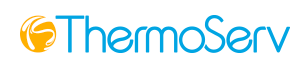 FOR IMMEDIATE RELEASEMedia Contact:John Lester817-360-1164john@mplpr.comNew ThermoServ, Ltd. Completes Acquisition of Prolon® BrandDomestic Dinnerware Manufacturer Expands Further into Melamine Tableware with    Purchase of Domestic Food Service Dinnerware Brand DALLAS – Sept. 1, 2017 – New ThermoServ Ltd., a leading provider of domestically manufactured, innovative drink and dinnerware, today announced that it completed the acquisition of all assets of United States Dinnerware Inc.’s Prolon® Dinnerware on Aug. 25. New ThermoServ, Ltd., best known as a domestic manufacturer of casual, plastic drinkware, has recently made a strategic shift in focus to also encompass casual dinnerware. This latest acquisition further expands the company’s production capabilities in the tabletop area and opens room for growth into the commercial food service space.Prolon, the commercial melamine tableware brand of Mississippi-based United States Dinnerware, Inc., has existed since 1959 and has a longstanding presence in the commercial food service areas of restaurant supply, hospitality, military and institutional businesses. Like ThermoServ, Prolon is a domestic manufacturer, operating their full molding and decorating operations out of existing headquarters in Port Gibson, Miss. Prolon’s expertise covers a vast offering of commercial grade, highest-quality melamine dinnerware and tabletop accessories. ThermoServ will be moving production of Prolon® Dinnerware to Dallas. “We are pleased to bring renewed energy and resources to the Prolon brand and look forward to growing our ability to serve the food service industry with domestically produced, high-quality dinnerware and plastic drinkware,” said Tom Neth, ThermoServ’s President. “We believe this transaction will accelerate the growth of both Prolon and ThermoServ, strengthen our relationships with existing customers and support our commitment to being a leading manufacturer of high-quality, American-made dinnerware and drinkware products.”About ThermoServEstablished in 1966, ThermoServ is a leading provider of innovative drinkware and tableware products that are made in America and designed to fit everyday life. We are committed to serving as an integrated partner for businesses in the retail, food service, specialty advertising and healthcare markets, and we always keep the end customer’s satisfaction a priority. Through product differentiation, continuous quality improvements and the highest level of service from our people, customers can rest assured that ThermoServ will deliver the highest quality and relevant product offerings to meet the demanding needs of the market. Whether it is a family gathering, at work, or just for play, we stay focused on life's necessities. For more information, please visit the ThermoServ website at www.thermoserv.com. ###